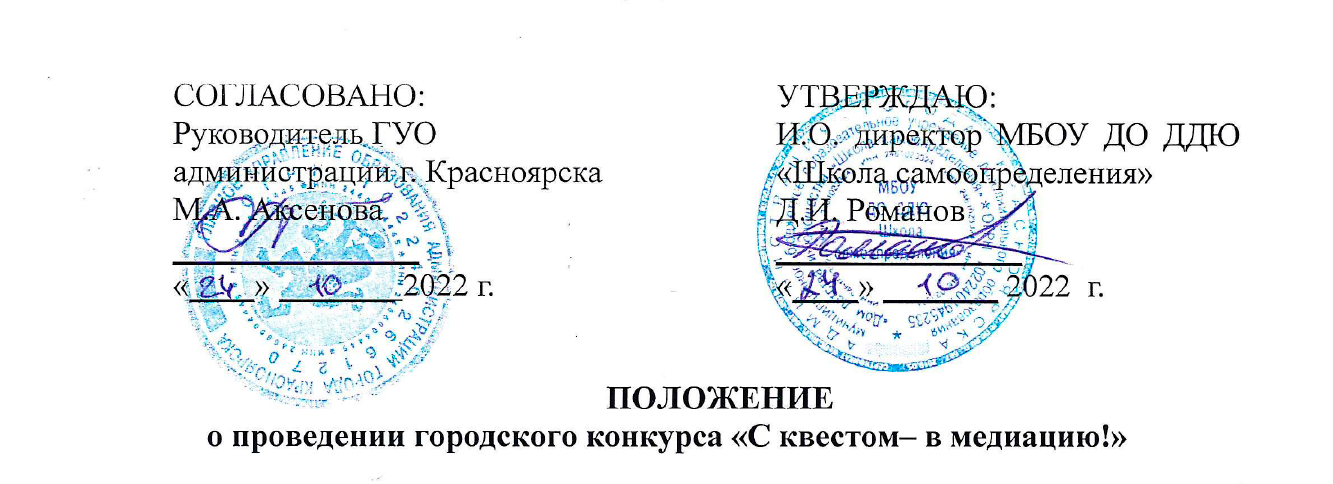 Общие положенияОбразовательный веб-квест - (webquest) - проблемное задание c элементами ролевой игры, для выполнения которого используются информационные ресурсы Интернета.Веб-квест разрабатывается для максимальной интеграции информационных технологий в различные аспекты медиации. Целью конкурса является повышение значимости деятельности школьных служб медиации; популяризация альтернативного способа разрешения конфликтов в образовательной среде с помощью медиации и медиативных технологий.Настоящее Положение определяет порядок и условия проведения городского конкурса «С квестом– в медиацию!» (далее – Конкурс). Основными задачами конкурса являются:выявление у обучающихся таких компетенций как коммуникабельность, креативность, кооперация, критическое мышление одаренных обучающихся в предметной области медиация, психология и коммуникация, и оказание им соответствующей поддержки и профессиональных проб;стимулирование интереса обучающихся, педагогов и родителей (законных представителей) к освоению принципов эффективной коммуникации и мирного разрешения конфликтов с участием третьей независимой стороны - медиатора, проектных методов деятельности;мотивировать обучающихся участвовать в деятельности школьных служб медиации и способствовать формированию городского сообщества медиаторов-сверстников;формирование у обучающихся творческих навыков и способности к рефлексии и самооценке,Организатор – Ресурсный центр по технологиям медиации МБОУ ДО ДДЮ «Школа самоопределения» г. Красноярска при поддержке главного управления образования администрации г. Красноярска и МКУ «Красноярского информационно-методического центра», совместно с партнёром – Институтом педагогики, психологии и социологии ФГАОУ ВО «Сибирский федеральный университет», КГАОУ ДПО «Красноярский краевой институт повышения квалификации и профессиональной переподготовки работников образования».Организатор предоставляет интернет-пространство для проведения конкурса «С квестом – в медиацию!», использует сторонние платформы и по возможности проводит мероприятия в очном формате. Конкурс «С квестом– в медиацию!» проводится для команд школьных служб медиации, в которые входят обучающиеся, медиаторы-свертники (14-17 лет) образовательных организаций и кураторы школьных служб медиации (примирения) города Красноярска. Участие в Конкурсе «С квестом– в медиацию!» бесплатное. В случае, если мероприятие проводится в дистанционной форме, участники и жюри должны иметь доступ к сети Интернет.Конкурс направлен на:поддержку инициатив общеобразовательных организаций по развитию медиации;популяризацию медиации как фактора благоприятной и психологически безопасной образовательной среды;поддержку и распространение инновационных разработок и эффективного опыта, способствующего развитию Школьных служб примирения образовательных учреждений Красноярского края.обмен опытом эффективных практик при решении конфликтных ситуацийКонкурс способствует:привлечению внимания к деятельности Служб школьной медиации в системе образования г. Красноярска;поддержке образовательных организаций и специалистов Служб школьной медиации и (или) примирения в образовательных учреждениях г. Красноярска и Красноярского края;развитию Профессионального сообщества медиаторов образования г. Красноярска.формированию культуры восстановительного подхода к решению конфликтов. Форма организации мероприятия и сроки проведения.Конкурс проводится в два этапа: заочный и очный.Заочный этап: участники конкурса предлагают свои варианты веб-квестов (проектов по определенной теме, оформленных в виде цифрового контента или сайта). Оцениваются две стороны проекта: техническая (оболочка веб-квеста) и содержательная. Требования к веб-квесту (структуре, содержанию, оформлению) сформулированы в Приложении №2.Очный этап: 10 команд с высоким рейтингом, набранным по результатам заочного этапа встречаются в очном этапе.Конкурс проходит по таким областям (направлениям), как:Школьная медиацияВосстановительная медиацияКультура бесконфликтного общенияПродуктивные переговоры.В течение месяца работы будут находиться в сети Интернет, на сайте Google Drive.По итогам конкурса экспертная комиссия определяет трех победителей согласно общему рейтингу.Условия и порядок участия в конкурсе.Сроки проведения мероприятия:I этап – заочный: 24.10.2022-15.11.2022; II этап – очный: 24.11.2022.Правила и сроки подачи заявок на участие в конкурсе: 	На заочном этапе все участники конкурса подают заявки (https://clck.ru/32Qcsy), после размещают проекты или ссылки на них в сети Интернет (https://drive.google.com/drive/folders/1HP2R7MOmxpG4mkbCxaYPiPiMRt_QjbF0?usp=sharing). После подведения итогов заочного этапа, 10 лучших проектов, согласно рейтингу, пройдут в следующий очной этап. Результаты заочного этапа будут опубликованы на официальном сайте МБОУ ДО ДДЮ «Школа самоопределения» https://xn--80aamdbavjjfhrdeaqrm2k0g.xn--p1ai/ и на страницы Ресурсного центра по технологиям медиации https://vk.com/krsk_centr_mediacii. II этап - очный (24.11.2022):Очный этап пройдет в форме проигрывания лучших по мнению экспертов элементов веб-квестов участников, после чего состоится подведение итогов и награждение победителей и участников.Правила оформления работ на заочном (дистанционном) этапе.После подачи заявки командой представляется описание проекта и презентация об этапах создания проекта на электронный адрес организаторов (mediacia-HS@yandex.ru). Проекты размещаются участниками на Google DRIVE  (ссылка выше).Описание проекта выполняется согласно Приложению №1. Форма представления проектов.«Сайт». Веб-квест может быть размещен в сети Интернет, а может быть представлен и в виде архива. Если сайт не опубликован, Вам необходимо разместить архив сайта на файлообменнике, а ссылку на него указать в подаваемых документах. Сайт    не должен содержать какую-либо рекламу.«Блог». Указывается адрес блога-веб-квеста в сети Интернет.«Цифровой контент». Набор файлов и инструкций.ОргкомитетОргкомитет обеспечивает информационное и организационно-методическое сопровождение «С квестом– в медиацию!»Полномочия оргкомитета: устанавливает сроки проведения этапов Конкурса «С квестом– в медиацию!»; информирует об условиях, порядке и сроках проведения Конкурса в соответствии с настоящим Положением;принимает заявки и материалы от участников Конкурса;формирует и утверждает состав экспертной комиссии (жюри); разрабатывает критерии и оценивает инфраструктурные, информационные, методические и другие проекты ШСМ;организует независимую экспертизу представленных материалов;организует проведение конкурса;утверждает список участников; утверждает критерии оценки в конкурсной части Конкурса «С квестом– в медиацию!»; утверждает результаты Конкурса «С квестом– в медиацию!» по представлению жюри в конкурсной части Конкурса «С квестом– в медиацию!»; решает спорные вопросы, возникающие в процессе подведения итогов в конкурсной части Конкурса «С квестом– в медиацию!»; обеспечивает награждение участников и победителей в конкурсной части Конкурса «С квестом– в медиацию!». Оргкомитет Конкурса оставляет за собой право вносить изменения и дополнения в регламент и сроки проведения Конкурса, а также на отказ в принятии материалов, не соответствующих условиям Конкурса.Авторские праваОтветственность за соблюдение исключительных и авторских прав на работу, участвующую в конкурсе, несет участник, предоставивший данную работу; Участник гарантирует наличие у него исключительных авторских прав на представленную на Конкурс работу. Предоставляя свою работу на Конкурс, участник автоматически дает право организаторам Конкурса на использование и распространение предоставленного материала (размещение в сети интернет, телепрограммах, участие в творческих проектах, публикации в СМИ, дальнейшее тиражирование и т. д., и т. п.). Передача права на использование и распространение предоставленных на Конкурс работ несовершеннолетними участниками осуществляется с учетом положений п. 2 пп. 2 ст. 26 ГК РФ. В случае необходимости организаторы конкурса могут запросить у автора оригинал видеоролика. Предоставление работ на Конкурс со стороны участника и использование, и распространение предоставленного авторского материала со стороны организатора осуществляется на безвозмездной основе. Участники Конкурса дают свое согласие на обработку своих персональных данных (фамилия, имя, отчество, адрес электронной почты и иные персональные данные, сообщенные участником Конкурса). Предоставленные на Конкурс видеоролики не рецензируются и не возвращаются. Отчет участнику Конкурса о дальнейшем использовании и распространении организатором представленных на Конкурс материалов не предусмотрен.Жюри и оценка работВ состав жюри входят представители главного управления образования администрации г. Красноярска, МКУ «Красноярский информационно-методический центр», Института педагогики, психологии и социологии ФГАОУ ВО «Сибирский федеральный университет», Центра медиации в образовании ФГАОУ ВО «Сибирский федеральный университет», КРОО ЦМ "Территория согласия" а также иные лица по усмотрению организатора. Жюри оценивает: - уровень компетенций участников по результатам выполнения заданий; - активность команд; - соответствие заявленным требованиям.Критерии оценкиКритерии оценки проектов на заочном этапе:Критерии оценки очной защиты:Конкурсная комиссия обращает внимание участников на следующее:Работы, выполненные несамостоятельно, не оцениваются.Работы не рецензируются.Организаторы конкурса оставляют за собой право выставлять работы в средства массовой информации и сеть Интернет с указанием автора и руководителя  проекта.В конкурсе могут участвовать команды, которые насчитывают не более 6 участников. Контакты оргкомитетаМуниципальное бюджетное образовательное учреждение дополнительного образования «Дом детства и юношества «Школа самоопределения». Адрес: г. Красноярск, ул. им. Ак. Вавилова, д. 90. Тел. 8 (391) 201-52-89, 201-50-82. Координатор: Матвеева Наталья Валерьевна, руководитель структурного подразделения МБОУ ДО ДДЮ «Школа самоопределения» «Ресурсный центр по технологиям медиации». e-mail: nmatveeva20@mail.ru Сайт: медиация.школасамоопределения.рф    Примерный план описания проектаНаправление, название.Подробная информация о технических и художественных средствах создания проекта, роли членов команды в создании проекта (обязательно необходимо указать, каким программным обеспечением и для чего пользовались авторы веб-квеста при его создании).Памятка участникаЧто такое веб-квест?«Образовательный веб-квест - (webquest) - проблемное задание c элементами ролевой игры, для выполнения которого используются информационные ресурсы Интернета.Веб – квест - это сайт в Интернете, с которым работают обучающиеся – медиаторы сверстники, выполняя ту или иную учебную задачу в сфере медиации. Разрабатываются такие веб-квесты для максимальной интеграции Интернета в различные такты процедуры и фазы медиации.Особенностью медиативного образовательного веб-квеста является то, что часть или вся информация для самостоятельной или групповой работы с ним находится на различных веб-сайтах. Кроме того, результатом работы с веб-квестом являетсяпубликация работ обучающихся в виде веб-страниц и веб-сайтов (локально или в Интернет)» (Быховский Я.С. «Образовательные веб-квесты»).Разработчиками веб-квеста как учебного задания является Берни Додж, профессор образовательных технологий Университета Сан-Диего (США). Им определены следующие виды занятий для веб-квестов:Структура веб-квеста, требования к его отдельным элементам:Ясное вступление, где четко описаны главные роли участников или сценарий квеста, предварительный план работы, обзор всего квеста.Центральное задание, где четко определен итоговый результат самостоятельной работы.Список информационных ресурсов (в электронном виде - на компакт-дисках, видео и аудио носителях, в бумажном виде, ссылки на ресурсы в Интернет, адреса веб-сайтов по тематикам и темам), необходимых для выполнения задания.Роли. Обучающимся – медиаторам сверстникам должен быть представлен список ролей (от 2 и более), от лица которых они могут выполнить задания. Для каждой роли необходимо прописать план работы и задания.Описание процедуры работы, которую необходимо выполнить каждому участнику квеста при самостоятельном выполнении задания (этапы).Описание критериев и параметров оценки веб-квеста.Руководство к действиям, где описывается, как организовать и представить собранную информацию.Заключение, где суммируется опыт, который будет получен участниками квеста при выполнении самостоятельной работы над веб-квестом.Этапы работы над квестом:Начальный этап (командный):Обучающиеся знакомятся с основными понятиями по выбранной теме. Распределяются роли в команде: по 1-4 человека на 1 роль. Все члены команды должны помогать другдругу и учить работе с компьютерными программами и обмениваться компетенциями по основным аспектам проведения этапов медиации.Ролевой этап:Индивидуальная работа в команде на общий результат. Участники одновременно, в соответствии с выбранными ролями, выполняют задания. Так как цель работы не соревновательная, то в процессе работы над веб-квестом происходит взаимное обучение членов команды умениям работы в сфере медиативных практик и дополнительно с компьютерными программами и Интернет. Команда совместно подводит итоги выполнения каждого задания, участники обмениваются материалами для достижения общей цели - создания сайта квеста по медиации.Задачи:поиск информации по конкретной теме;разработка структуры сайта;создание материалов для сайта;доработка материалов для сайта. Заключительный этап:Команда работает совместно, под руководством педагога, ощущает свою ответственность за опубликованные в Интернет результаты исследования.По результатам исследования проблемы формулируются выводы и предложения.Проводится конкурс выполненных работ, где оцениваются понимание задания, достоверность используемой информации, ее отношение к заданной теме, критический анализ, логичность, структурированность информации, определенность позиций, подходы к решению проблемы, индивидуальность, профессионализм представления. В оценке результатов принимают участие как преподаватели, так и обучающиеся (как новые школьники, так и медиаторы сверстники) путем обсуждения или интерактивного голосования.О критериях оценки веб-квеста:Ключевым разделом любого веб-квеста является подробная шкала критериев оценки, опираясь на которую, участники проекта оценивают самих себя, участников школьной по команде. Этими же критериями пользуется и учитель. Веб-квест является комплексным заданием, поэтому оценка его выполнения должна основываться на нескольких критериях, ориентированных на тип проблемного задания и форму представления результата. Рекомендуем использовать от 4 до 8 критериев, которые могут включать оценку:исследовательской и творческой работы,качества аргументации, оригинальности работы,навыков работы в микрогруппе,устного выступления,мультимедийной презентации,письменного текста и т.п.Web-квесты могут быть краткосрочными и долгосрочными.Целью краткосрочных проектов является приобретение знаний и осуществление их интеграции в свою систему знаний. Работа над кратковременным web-квестом может занимать от одного до трех сеансов. Долгосрочные web-квесты направлены на расширение и уточнение понятий и алгоритмов проведения стадий медиативной процедуры. По завершении работы над долгосрочным web-квестом, ученик должен уметь вести глубокий анализ полученных знаний, уметь их трансформировать, владеть материалом настолько, чтобы суметь создать задания для работы по теме. Работа над долгосрочным web-квестом может длиться от одной недели до месяца (максимум двух).В ходе организации работы школьников над веб-квестами реализуются следующие цели: Образовательная - вовлечение каждого обучающегося в активный познавательный процесс. Организация индивидуальной и групповой деятельности школьников, выявление умений и способностей работать самостоятельно по теме.Развивающая - развитие интереса к принципам и аспектам медиативной процедуры для мирного разрешения конфликтов, мотивирование обучающихся участвовать в деятельности школьных служб медиации, формирование навыков исследовательской деятельности, публичных выступлений, умений самостоятельной работы с литературой и Интернет - ресурсами; расширение кругозора, эрудиции. Воспитательная - воспитание толерантности, личной ответственности за выполнение выбранной работы.Веб-квест, используя информационные ресурсы Интернет и интегрируя их вучебный процесс, помогает эффективно решать целый ряд практических задач, так как в процессе работы над веб-квестом развивается ряд компетенций:использование информационных технологий для решения профессиональных задач;самообучение и самоорганизация;работа в команде;развитие творческих способностей, коммуникабельности, креативности, кооперации, критического мышления обучающихся;умение находить несколько способов решений проблемной ситуации. Некоторые дополнения:Web-квесты лучше всего подходят для работы в мини-группах, однако существуют и web-квесты, предназначенные для работы отдельных учеников.Дополнительную мотивацию при выполнении web-квеста можно создать,предложив обучающимся выбрать роли (например, медиатор, обидчик, жертва и пр.) и действовать в соответствии с ними: например, если преподаватель предложил роль обидчика как секретаря Объединенных Наций, то этот персонаж может послать письмо другому участнику (который играет роль президента России, например) о необходимости мирного урегулирования конфликта.Web-квест может касаться одного предмета или быть межпредметным. Исследователи отмечают, что во втором случае данная работа эффективнее.Формы web-квеста также могут быть различными. Приведем наиболее популярные: 1). Создание базы данных по проблеме, все разделы которой готовят ученики.Создание микромира, в котором учащиеся могут передвигаться с помощью гиперссылок, моделируя физическое пространство.Написание интерактивной истории (ученики могут выбирать варианты продолжения работы; для этого каждый раз указываются два-три возможных направления; этот прием напоминает знаменитый выбор дороги у дорожного камня русскими богатырями из былин).Создание документа, дающего анализ какой-либо сложной проблемы и приглашающий учащихся согласиться или не согласиться с мнением авторов.Интервью on-line с виртуальным персонажем. Ответы и вопросыразрабатываются учащимися, глубоко изучившими данную личность. (Это может быть политический деятель, литературный персонаж, известный ученый, инопланетянин и т.п.) Данный вариант работы лучше всего предлагать не отдельным ученикам, а мини-группе, получающей общую оценку (которую дают остальные учащиеся и учитель) за своюработу.Для создания бланка оценки необходимо:Сформулировать наиболее значимые критерии оценки. Критерии должны быть адекватны типу задания, целям и видам деятельности и в равной степени учитывать:достижение заявленной цели;качество выполнения работы;качество процесса выполнения работы;содержание;сложность задания.Определить шкалу оценки - например, трех-, четырех-, пятибалльную.Подготовить описание параметров оценки.Необходимо начинать с описания идеального варианта выполнения задания, а затем переходить к описанию возможных недостатков выполнения работы по каждому критерию.Требования к описанию параметров:язык описания должен быть понятен обучающимся;описание должно позволять определить количественные отличия одного параметра от другого;разница между количественными показателями должна быть примерно одинаковой (например, 4 балла ставится при наличии 1-2 орфографических ошибок, 3 балла - при наличии 3-4 ошибок и т.д.).При необходимости можно также указать значимость каждого критерия в общей оценке (например, в процентах).Примеры веб-квестов, существующих в сети:Попутешествуйте по существующим веб - квестам. Обратите внимание на организацию веб-квестов, на критерии оценки, задания, роли. http://sites.google.com/site/civilizaciasrednevekova/home (Цивилизация эпохи средневековья) http://www.kvect.blogspot.com/(Веб-квест по литературе "В гостях у помещиков" (По поэме Н.Гоголя "Мертвые души")http://shatunova58.narod.ru/index.htm (Веб - квест "Цивилизации России") http://visheratinanv.ucoz.ru/news/proforientacionnaja_igra_veb_kvest_put_k_professii/2011-04- 01-81https://sites.google.com/site/psiwebkvest/home (Квест по психологии и инструментам создания)https://sites.google.com/site/vebkvestohranarodnogokraa/Home  (Веб-квест "Охрана родного края").Начало приема заявок с последующим размещением проектов в папке конкурса.с 24.10.2022 по 15.11.2022 года Экспертиза работ заочного этапас 24.10.2022 по 22.11.2022Объявление итогов заочного турас 22.11.2022 по 23.11.2022.СодержаниеБаллыАктуальность проблемы (темы), уместность использования в школьной службе медиации0-10Содержание проекта (структура, логичность представления материала и т.д.)0-10Уровень сложности выбранных программных продуктов для создания оболочки веб-квеста0-10Разнообразие использованного программного обеспечения (1 или более)0-10Дизайн и проработанность проекта0-10СодержаниеБаллыСтепень самостоятельности выполнения0-10Глубина владения материалом проекта0-10Оригинальность исполнения веб-квеста0-10Умение представить выполнение этапов проекта в презентации0-10Приложение 1 к Положению о проведении конкурса «С квестом– в медиацию!»Приложение 2 к Положению о проведении конкурса «С квестом– в медиацию!»